 Return to: Programs of Study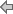 Graduates of the Cardiovascular Technologyrogram are prepared to become credentialed as a Registered Cardiovascular Invasive Specialist (RCIS) after successful completion of the national RCIS Examination. Cardiovascular technology is an allied health profession specifically focused on the diagnosis and treatment of patients with cardiac and vascular disease. The Invasive Cardiovascular Technologist is employed in cardiovascular catheterization laboratories (cath labs). Our specialty of invasive cardiovascular technology will prepare the graduate to function in multiple facets in the cardiovascular catheterization laboratory. Working with a  they perform sophisticated tests to diagnose and quantify cardiac and vascular disorders coronary artery disease, cardiac valve disease, vascular disease, and disorders of the heart's electrical conduction system. Cardiovascular Technologists perform diagnostic cardiovascular catheterization studies on patients including coronary and vascular angiography and hemodynamic monitoring and analysis. They also assist the cardiologist in interventional procedures including coronary and vascular angioplasty, direct infarct angioplasty, aortic and mitral valve replacement and repair, septal defect repair, rotablator procedures, intra-coronary and vascular stenting, and pacemaker/defibrillator insertion.Current occupational employment and wages data for Cardiovascular Technologists are published by the United States Department of Labor's Bureau of Labor Statistics at  www.bls.gov/oes/current/oes292031.htm.The Cardiovascular Technology admits students once per year and starts each Fall semester. The curriculum includes a combination of classroom, laboratory, and clinical education experiences. General Education and Program Specific coursework may be taken on various campuses but the Cardiovascular Technology  are only offered on the Thomas Edison (Lee) Campus. Clinical education occurs at affiliated hospitals throughout Southwest Florida.AThe Florida SouthWestern State College Cardiovascular Technology program at the Thomas Edison (Lee) Campus is nationally accredited by the:Commission on Accreditation of Allied Health Education Programs (CAAHEP)
25400 US Highway 19 North Ste. 158
Clearwater, FL 33763
Telephone: 727-210-2350DMay 31RCardiovascular Technology has limited enrollment due to the rigorous clinical education requirements for the program. Acceptance to Florida SouthWestern State College does not imply acceptance into the Cardiovascular Technology program. Each applicant must meet specific criteria which are listed in the admission policies. The Criteria for Admission Policies are available through the program office or through the School of Health Professions office at (239) 489-9255. Admission applications are located at www.fsw.edu/academics/programs/ascardiotech.Admission to the program is determined by admissions points, academic transcript evaluation, and affective skills demonstration. Admissions points are awarded for the completion of General Education coursework and prospective students are encouraged to complete as many courses as possible prior to  Cardiovascular Technology . Pre-admission requirements include satisfactory completion of the following:Watson-Glaser Critical Thinking ExaminationPanel InterviewCollege-approved criminal records check and drug testing at the applicant's expense.Proof of personal health insurance throughout enrollment in the program, naming the student and dates of coverage.After acceptance, students must complete the following:Immunizations and health reportTB Skin TestCertification in American Heart Association Basic Life Support for Healthcare Professionals (CPR and AED) will be scheduled during the first year of the programOFlorida SouthWestern State College also offers a Bachelor of Science (BS) in Cardiopulmonary Sciences. Graduates of the Cardiovascular Technology with the RCIS credential may enroll in program and complete remaining courses to earn the bachelor's degree. For more information, please contact the School of Health Professions (239) 489-9255.General Education : ENC 1101 - Composition I 3 creditsGeneral Education Humanities 3 creditsGeneral Education Mathematics 3 creditsBSC 1093C - Anatomy and Physiology I 4 creditsProgram Specific Coursework: Cardiovascular Technology : RET 1024 - Introduction to Cardiopulmonary Technology - AS 3 creditsRET 1613C - Cardiopulmonary Anatomy and Physiology - AS 2 creditsCVT 1200 - Cardiovascular Pharmacology - AS 3 creditsCVT 1800L - Cardiovascular Pre Practicum I - AS 3 creditsCVT 1801L - Cardiovascular Pre Practicum II - AS 3 creditsCVT 2420C - Invasive Cardiology I - AS 6 creditsCVT 2620C - Non-Invasive Cardiology Technology I - AS 2 creditsCVT 2805C - Cardiovascular Interventional Pre Practicum - AS 3 creditsCVT 2840L - Cardiovascular Practicum II - AS 3 creditsCVT 2421C - Invasive Cardiology II - AS 6 creditsRET 2244 - Critical Care Applications - AS 2 creditsCVT 2841L - Cardiovascular Practicum III - AS 4 creditsCVT 2920 - Cardiovascular Technologist as a Professional - AS  creditsCVT 2842L - Cardiovascular Practicum IV - AS 4 creditsTotal Degree Requirements: 77 Credit HoursInformation is available online at: www.fsw.edu/academics/ and on the School of Health  Professions Home page at: www.fsw.edu/sohp